Vadovaudamasi Lietuvos Respublikos vietos savivaldos įstatymo 16 straipsnio 4 dalimi, Žemės, esamų pastatų ar kitų nekilnojamųjų daiktų įsigijimo arba nuomos ar teisių į šiuos daiktus įsigijimo tvarkos aprašo, patvirtinto Lietuvos Respublikos Vyriausybės 2017 m. gruodžio 13 d. nutarimu Nr. 1036 „Dėl Žemės, esamų pastatų ar kitų nekilnojamųjų daiktų įsigijimo arba nuomos ar teisių į šiuos daiktus įsigijimo tvarkos aprašo patvirtinimo“ 67 ir 69 punktais, Pagėgių savivaldybės taryba  n u s p r e n d ž i a:  Patvirtinti Nekilnojamųjų daiktų pirkimo savivaldybės vardu tvarkos aprašą (pridedama). 	Šis sprendimas gali būti skundžiamas Regionų apygardos administracinio teismo Klaipėdos rūmams (Galinio Pylimo g. 9, 91230 Klaipėda) Lietuvos Respublikos administracinių bylų teisenos įstatymo nustatyta tvarka per 1 (vieną) mėnesį nuo sprendimo paskelbimo ar įteikimo suinteresuotiems asmenims dienos.SUDERINTA:Administracijos direktorius                                                                          Virginijus Komskis      Dokumentų valdymo ir teisės skyriaus vyresnioji specialistė                      Ingrida ZavistauskaitėParengė Laimutė Šegždienė,Turto ir ūkio skyriaus vedėjo pavaduotoja        PATVIRTINTAPagėgių savivaldybės tarybos 2020 m. gegužės   d. sprendimu Nr. T-NEKILNOJAMŲJŲ DAIKTŲ PIRKIMO SAVIVALDYBĖS VARDU TVARKOS APRAŠASI SKYRIUSBENDROSIOS NUOSTATOS 1. Nekilnojamųjų daiktų pirkimo savivaldybės vardu tvarkos aprašas (toliau – Aprašas) reglamentuoja sprendimo dėl derybas laimėjusio kandidato priėmimo ir sutarties sudarymo tvarką, kai nekilnojamieji daiktai perkami Pagėgių savivaldybės vardu.2. Aprašas parengtas vadovaujantis Žemės, esamų pastatų ar kitų nekilnojamųjų daiktų įsigijimo arba nuomos ar teisių į šiuos daiktus įsigijimo tvarkos aprašu, patvirtintu Lietuvos Respublikos Vyriausybės 2017 m. gruodžio 13 d. nutarimu Nr. 1036 „Dėl Žemės, esamų pastatų ar kitų nekilnojamųjų daiktų įsigijimo arba nuomos ar teisių į šiuos daiktus įsigijimo tvarkos aprašo patvirtinimo“ (toliau – Lietuvos Respublikos Vyriausybės tvarkos aprašas).3. Pirkimo komisija – Savivaldybės administracijos direktoriaus įsakymu sudaryta komisija nekilnojamųjų daiktų pirkimo procedūroms organizuoti ir atlikti.4. Apraše vartojamos sąvokos suprantamos taip, kaip jos apibrėžtos Lietuvos Respublikos Vyriausybės tvarkos apraše. II SKYRIUSSPRENDIMO DĖL DERYBAS LAIMĖJUSIO KANDIDATO PRIĖMIMO TVARKA      5. Nekilnojamųjų daiktų pirkimo procedūros vykdomos pagal Lietuvos Respublikos Vyriausybės tvarkos aprašą.              6. Įvykdžius nekilnojamųjų daiktų pirkimo procedūras, sprendimus dėl derybas laimėjusio kandidato priima Pirkimo komisija, laikydamasi Lietuvos Respublikos Vyriausybės tvarkos apraše nustatytų terminų.7. Pirkimo komisija per 3 darbo dienas nuo sprendimo dėl derybas laimėjusio kandidato priėmimo dienos, išsiunčia kvietimą sudaryti pirkimo sutartį. III SKYRIUSNEKILNOJAMOJO DAIKTO PIRKIMO SUTARTIES SUDARYMO TVARKA 8. Kvietime sudaryti pirkimo sutartį nurodomas ne ilgesnis kaip 30 kalendorinių dienų terminas per kurį turi būti sudaroma pirkimo sutartis. 9. Jeigu kandidatas be pateisinamų priežasčių neatvyksta sudaryti pirkimo sutarties per kvietime sudaryti pirkimo sutartį nurodytą laikotarpį, laikoma, kad derybas laimėjęs kandidatas atsisakė sudaryti pirkimo sutartį.10. Nekilnojamųjų daiktų pirkimo savivaldybės vardu sutartis pasirašo Savivaldybės administracijos direktorius arba jo įgaliotas asmuo.IV SKYRIUSBAIGIAMOSIOS NUOSTATOS          11. Šis Aprašas gali būti keičiamas Savivaldybės tarybos sprendimu._______________________________________Pagėgių savivaldybės tarybos                                                                                               veiklos reglamento                                                                                2 priedasSPRENDIMO PROJEKTO “ dėl NEKILNOJAMŲJŲ DAIKTŲ PIRKIMO SAVIVALDYBĖS VARDU TVARKOS APRAŠO PATVIRTINIMO" AIŠKINAMASIS RAŠTAS2020-05-04	1. Parengto projekto tikslai ir uždaviniai: patvirtinti Nekilnojamųjų daiktų pirkimo Pagėgių savivaldybės vardu tvarkos aprašą.     	 2. Kaip šiuo metu yra sureguliuoti projekte aptarti klausimai: Priimtas Lietuvos Respublikos Vyriausybės 2019 m. gruodžio 11 d. nutarimas Nr. 1265 „Dėl Lietuvos Respublikos Vyriausybės 2017 m. gruodžio 13 d. nutarimo Nr. 1036 „Dėl Žemės, esamų pastatų ar kitų nekilnojamųjų daiktų įsigijimo arba nuomos ar teisių į šiuos daiktus įsigijimo tvarkos aprašo patvirtinimo“ pakeitimo“. Nutarimo 67 punktas reglamentuoja, kad perkant nekilnojamąjį daiktą savivaldybės vardu sprendimas dėl derybas laimėjusio kandidato priimamas savivaldybės tarybos nustatyta tvarka, o 69 punktas – nekilnojamojo daikto pirkimo savivaldybės vardu atveju perkančioji organizacija pirkimo sutartį sudaro savivaldybės tarybos nustatyta tvarka.        	 3. Kokių teigiamų rezultatų laukiama:  Savivaldybės tarybos sprendimu siekiama įgyvendinti Lietuvos Respublikos teisės aktus.     	 4. Galimos neigiamos priimto projekto pasekmės ir kokių priemonių reikėtų imtis, kad tokių pasekmių būtų išvengta:  priėmus sprendimą neigiamų pasekmių nenumatoma.     	5. Kokius galiojančius aktus (tarybos, mero, savivaldybės administracijos direktoriaus) reikėtų pakeisti ir panaikinti, priėmus sprendimą pagal teikiamą projektą.       	 6. Jeigu priimtam sprendimui reikės kito tarybos sprendimo, mero potvarkio ar administracijos direktoriaus įsakymo, kas ir kada juos turėtų parengti: - Turto ir ūkio skyrius.    	7. Ar reikalinga atlikti sprendimo projekto antikorupcinį vertinimą: nereikalinga.    	8. Sprendimo vykdytojai ir įvykdymo terminai, lėšų, reikalingų sprendimui įgyvendinti, poreikis (jeigu tai numatoma – derinti su Finansų skyriumi): Papildomų lėšų sprendimui įgyvendinti nereikės.    	9. Projekto rengimo metu gauti specialistų vertinimai ir išvados, ekonominiai apskaičiavimai (sąmatos)  ir konkretūs finansavimo šaltiniai:            	 10. Projekto rengėjas ar rengėjų grupė. Turto ir ūkio skyriaus vedėjo pavaduotoja Laimutė Šegždienė, tel. 8 441 70410.          	11. Kiti, rengėjo nuomone,  reikalingi pagrindimai ir paaiškinimai: Turto ir ūkio skyriaus vedėjo pavaduotoja                                                       Laimutė Šegždienė                                                                                                               Projektas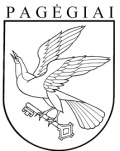 Pagėgių savivaldybės tarybasprendimas NEKILNOJAMŲJŲ DAIKTŲ PIRKIMO SAVIVALDYBĖS VARDU TVARKOS APRAŠO PATVIRTINIMO2020 m. gegužės 4 d. Nr. T1-98Pagėgiai